Na stůl!Informativní zprávaV Šumavské ulici u Hlavního nádraží byla zahájena výstavba nového autobusového terminálu,  jehož investorem je město Plzeň (pro tento projekt je rovněž přiznána dotace z Integrovaného regionálního operačního programu). Cca od konce března 2018 vstoupí v platnost omezující opatření v ulici Šumavská vyvolaná výstavbou opěrné zdi nového autobusového terminálu, výkopy pro inženýrské sítě a úpravami komunikací a chodníků. Tato opatření mj. zahrnují:zrušení autobusových zastávek „Hlavní nádraží“ (zálivů) ve směru na Doubravku, ve kterých zastavují autobusy linkové regionální dopravy,zrušení autobusové zastávky „Wenzigova“ (zálivu) ve směru do centra, ve které zastavující autobusy mezinárodních linek,zúžení jízdního pásu v ulici Šumavská pouze na jeden jízdní pruh pro oba směry jízdy.Pro zastavování vozidel MHD v zastávce „Hlavní nádraží“ zůstane pouze jeden zastávkový záliv v každém směru. Z důvodů zajištění bezpečnosti občanů je vyloučeno, aby v těchto zálivech zastavovaly jiné autobusy než MHD. Pro zajištění provozu veřejné dopravy v okolí Hlavního nádraží jsou  navržena následující opatření:uvolnění stávajících zastávek „Pařížská“ (na Americké třídě před bývalým OD Prior-TESCO) pouze pro autobusy linkové regionální dopravy a mezinárodní linky, vozy MHD budou zastavovat v „sousedních“ zastávkách „Hlavní nádraží“ a v provizorních zastávkách „Pařížská“vytvoření provizorních zastávek „Pařížská“ pro linky MHD na Americké třídě v úseku mezi Denisovým nábřežím a Pařížskou ul.; tyto zastávky budou typu „zátka“ tj. v jízdních pruzích bez možnosti předjíždění, nástupiště budou provizorní panelová v současných parkovacích pruzích,uzavření Šumavské ulice pro individuální dopravu obousměrně v úseku mezi ulicemi Vocelova a Wenzigova; v tomto úseku bude zachován pouze obousměrný provoz MHD.V letních měsících roku 2018 má být provedena oprava dlážděné vozovky na Wilsonově mostě, kde bude vyloučena automobilová doprava a zachován provoz MHD kyvadlově v jednom jízdním pruhu. Po skončení této opravy, a po dokončení autobusového terminálu v Šumavské ulici (počátek prosince 2018) je, v zájmu eliminace velkých zpoždění trolejbusů na Americké třídě,  navrženo ponechat uzavírku Wilsonova mostu (pouze ve směru do centra) pro individuální dopravu až do 31. 12. 2018.Zprovoznění Mikulášské třídy v podjezdech u nádraží pro automobilovou dopravu je dle smlouvy mezi investory (SŽDC a Město Plzeň) a zhotovitelem předpokládáno nejpozději k 31. 8. 2018.Přiložené schéma ukazuje výše navržené úpravy.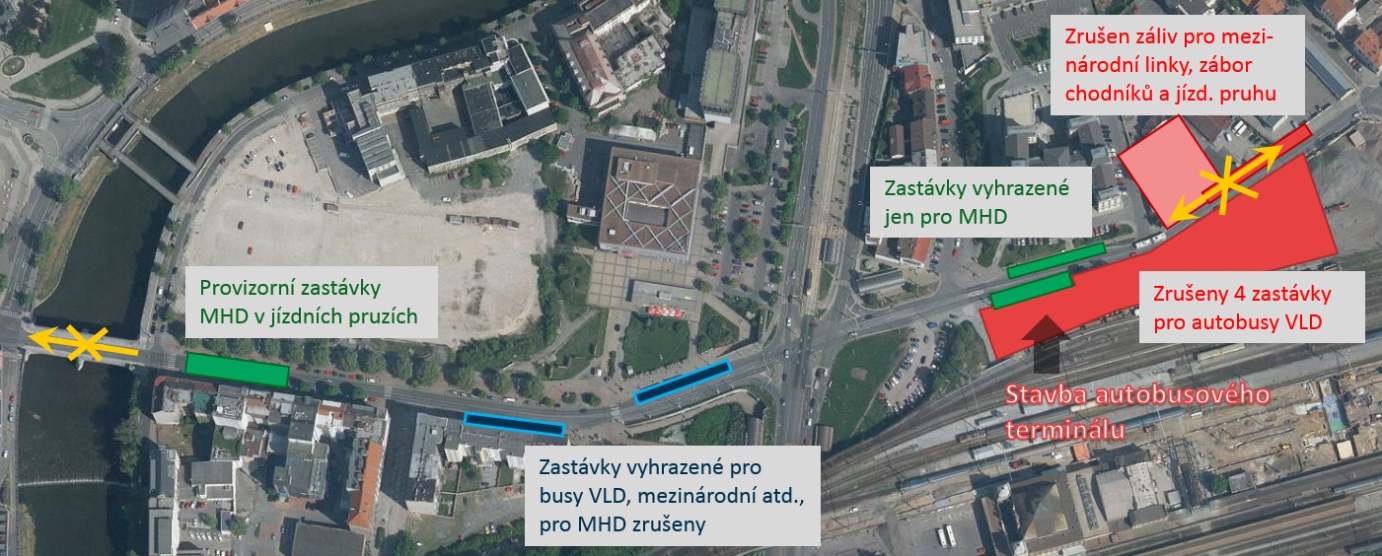 					 Ing. P. Grisníkem, ved. OI MMPZastupitelstvo města Plzně dne:25. 1. 2018NámN/1Ve věci:Dopravní omezení v ulicích Americká – Šumavská v souvislosti s výstavbou autobusového terminálu Hlavní nádražíZprávu předkládá:Ing. P. Náhlík, nám. primátora Zprávu zpracoval, dne:Ing. O. Vohradský, SVSMP, Ing. J. Kohout, PMDP, 18. 1. 2018Schůze ZMP se zúčastní:Ing. P. Náhlík, nám. primátoraObsah zprávy projednán s:Ing. J. Kozohorským, MBA, řed. TÚ MMPIng. M. Sterlym, řed. SVSMP